不只叫 foodpanda🐼「送~」| 外貿協會年底加碼送_免費活動 🙌✨年底將近，亞太12國買主搶境採購✨2022亞太商機日  讓你不再孤單1.	免費參加一對一實體洽談2.	亞太全區12國買主抵台團購🔸不再侷限視訊無觸感，買主透過5觀實際接觸產品特質。🔸涵蓋日韓、澳紐、東協，近50家買主實體來台採購。3.	各國買主已開立採購品項  智慧居家/資通訊設備、汽機車零配件、美妝/保健、食品/綜合性消費品、醫療設備/系統、食品加工及包裝機械🔎更多採購需求，請上報名網站查詢📣 活動報名網址：https://reurl.cc/MXvYnL  場次有限 晚來只能明年再見!! 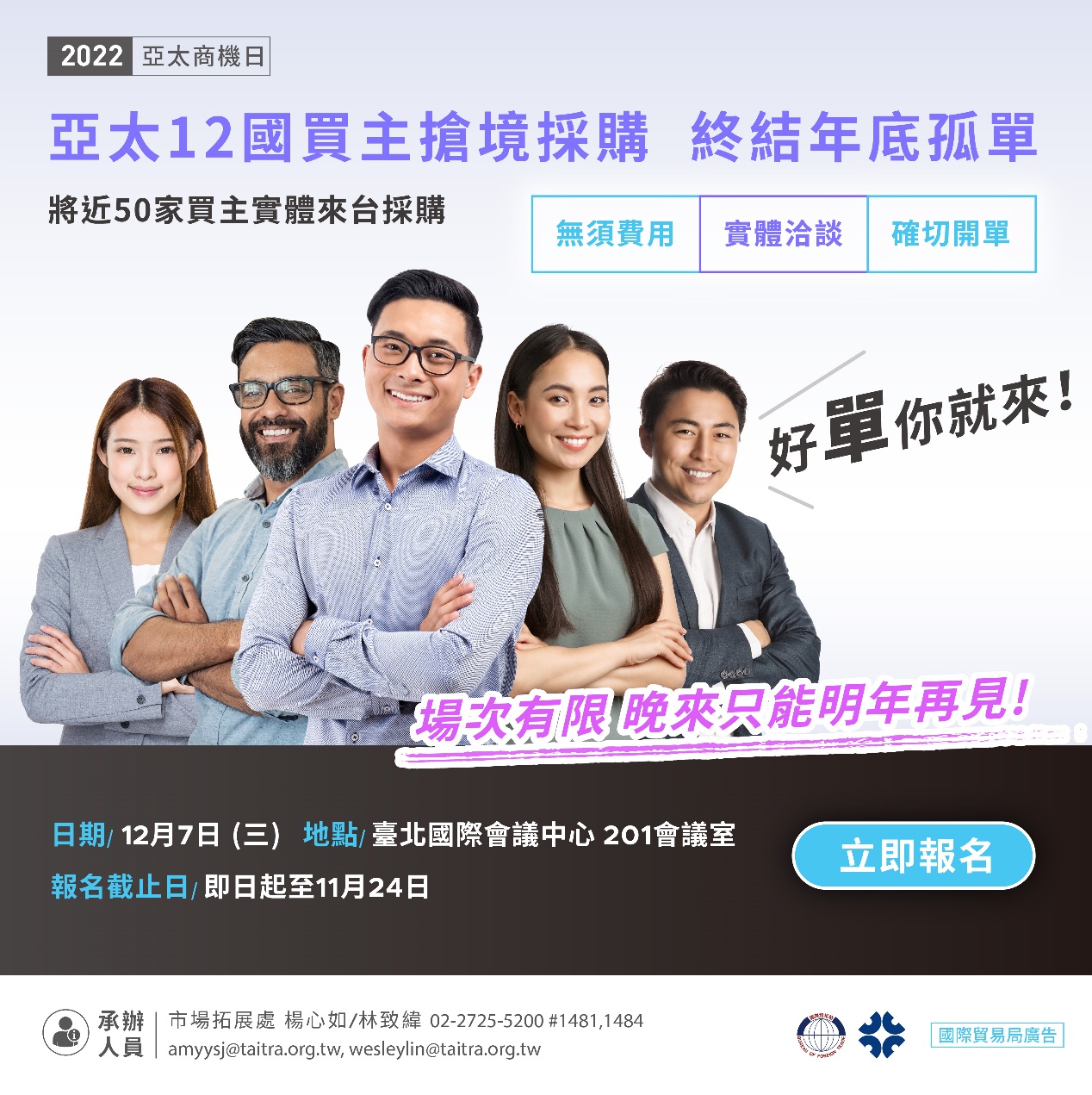 